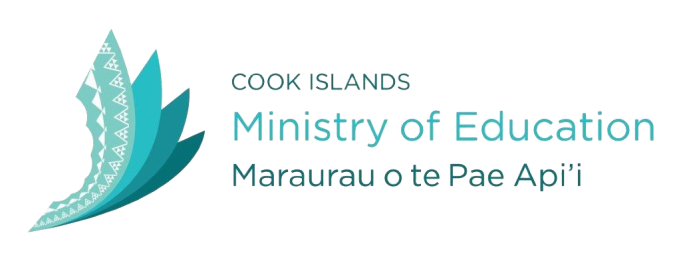 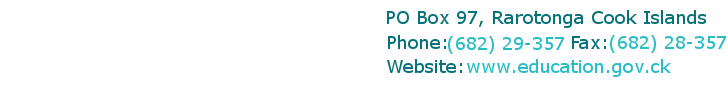 A1 SCHOLARSHIPS INFORMATIONCOMPLETED PRE APPLICATION FORMS must reach the Ministry of Education (MOE) by 4pm, Friday December 9th.   Address all applications to: Scholarships Application, PO Box 97, Rarotonga, Cook Islands. You may submit your application by email to scholarships@education.gov.ck, by hand to the Ministry of Education Office in Nikao or by post to the address above. Please ensure you obtain a receipt for your application. All information supplied will be kept CONFIDENTIAL and will be used for MOE purposes only.A2 INSTRUCTIONS FOR FILLING IN THIS APPLICATION FORMPlease answer all questions concisely.  Please do not put down abbreviations.  Provide full names for acronyms used in any of the documents attached. For questions not applicable to you, answer with  “ N/A or  a dash ( - ) ”If you need more space, attach additional pages, making sure to indicate the number of the question you are answering. Please tick boxes to confirm that you have attached a COPY of the following documents:Section 1. PERSONAL DETAILS1.2 Gender: 	 Male 	 Female		1.3 Marital Status:   Single 	 Married    In a defacto relationship Other 1.4 Ethnicity: (tick one circle)1.5 Residential status: (circle appropriate answer(s)) Permanent Resident/ Married to a Cook Islander/Dependant (under 18) of PR  1.6 Country of Citizenship (as stated in your passport):  					_1.7 Postal Address and Contact Details within the Cook Islands:Section 2.  CAREGIVER’S DETAIL   Email		    __________________________________         Relationship to applicant__________________________  Phone No.               __________________________________        Mobile               ___________________________________Section 3.  SUPPORT REQUEST (tick circle)I am applying for:	DOMESTIC OPTIONS	Full Scholarship                 				        ⃝			          	Study Grant                                      			        ⃝			          	INTERNATIONAL OPTIONSStudy Starter Pack            				        ⃝			          
Full Scholarship (from second year of study)		        ⃝			          	Study Support Scholarship (from second year of study)	        ⃝			          Section 4.  PROPOSED STUDY PROGRAMME4.1	First choice study qualification: ___________________________________________________________4.2	First choice major subjects: ______________________________________________________________4.3	Preferred institution where training is to be completed: _______________________________________4.4	Length of study: _______________________________________________________________________Section 5.  STUDY HISTORY5.1	Indicate the levels of study you have successfully completed or any study currently in progress.   Please leave blank if not applicable 								In progress		Completed	Secondary School -indicate highest year:	Year 11   Year 12    Year 13				        ⃝	                                       ⃝	University Foundation Year				        ⃝			          ⃝	Tertiary Training/Technical Certificate			        ⃝			          ⃝	Undergraduate Diploma				        ⃝			          ⃝	Bachelor’s Degree					        ⃝			          ⃝	Post Graduate Certificate				        ⃝			          ⃝
Post Graduate Diploma					        ⃝			          ⃝	Master’s Degree					        ⃝			          ⃝	Doctorate (PhD)					        ⃝			          ⃝	Other:  ____________________________________5.2	Provide details of each qualification you have either successfully completed or are currently studying, with your highest qualification first.  FOR SECONDARY STUDENTS, PLEASE PROVIDE YOUR NCEA RECORD OF LEARNING	If you hold more than 3 qualifications, please provide the three most relevant qualifications only. 	Qualification 1:________________________________________________________________________	Qualification 2:________________________________________________________________________	Qualification 3:________________________________________________________________________(Please attach academic transcript with this application)Section 6.  EMPLOYMENT6.1	Provide your current employment	Position:  _____________________________________________________________________________	Organisation: _________________________________________________________________________	Dates of employment: __________________________________________________________________Description of the type of work carried out by the organisationDescription of your main duties/responsibilities	Will you be returning to your current employment?   ⃝ Yes                  ⃝ No:	If no, why won’t you be returning to this job?Section 7.  SUPPORTING STATEMENTThis should be your own original work.  7.1	Think about:	-  Why this proposed area of study interests you	-  Your future employment or business opportunities	-  How your proposed area of study will enable you to contribute to the economic and social                          development of the Cook IslandsThe information you provide will be considered during the Scholarships selection process.Section 6.   DECLARATION BY APPLICANT Copy of your Birth Certificate and/or Passport Detail page; Copy of Secondary School qualifications gained. For a NCEA Level 3 applicant you will need to  attach copies of  your       Records Of Learning (ROL) by subject with its standards and total credits  achieved; Copy of Tertiary qualifications official academic transcripts for complete or incomplete qualifications  that specify       grades or credits achieved.  Copies of academic qualifications/transcripts as indicated on your CV must be attached;    Supporting Statement telling us about your proposed study programme.   2 references (no more than 24 months) on official letterhead supporting your scholarship application.  References     should be from your employer, lecturer or an official from your place of study.(Please note that the name entered in this section should be your full names as it appears on your birth certificate or passport. Attach a copy of the relevant document)(Please note that the name entered in this section should be your full names as it appears on your birth certificate or passport. Attach a copy of the relevant document)(Please note that the name entered in this section should be your full names as it appears on your birth certificate or passport. Attach a copy of the relevant document)(Please note that the name entered in this section should be your full names as it appears on your birth certificate or passport. Attach a copy of the relevant document)First Name Also known asMiddle Name Maiden NameLast Name 1.1 Date of Birth: // Cook Islands Maori        (Go to 1.6) Other (please specify):         _____________________________________ (go to 1.5)PO Box:PO Box:Village:Island of Usual Residence:Island of Usual Residence:Island of Usual Residence:Home Phone:Home Phone::Work Phone:Work Phone:Fax Phone:Email:Email:(Please ensure that the  email address provided is one that you check regularly as this will be the main channel of communication from MOE)(Please ensure that the  email address provided is one that you check regularly as this will be the main channel of communication from MOE)(Please ensure that the  email address provided is one that you check regularly as this will be the main channel of communication from MOE)(Please ensure that the  email address provided is one that you check regularly as this will be the main channel of communication from MOE)First Name Also known asMiddle Name Maiden NameLast Name I hereby certify the above information is accurate and correct in all aspects.I understand that the Government of the  reserves the right to confirm the accuracy of the information in my application with authorities, and the incorrect statements may result in my being declared ineligible for an award.I declare that if awarded a scholarship, I will abide by the provisions of the Cook Islands Government Tertiary Education and Training Awards Policies and will be required to enter a bonding contract with the  Government. I hereby certify the above information is accurate and correct in all aspects.I understand that the Government of the  reserves the right to confirm the accuracy of the information in my application with authorities, and the incorrect statements may result in my being declared ineligible for an award.I declare that if awarded a scholarship, I will abide by the provisions of the Cook Islands Government Tertiary Education and Training Awards Policies and will be required to enter a bonding contract with the  Government. Date:Signature: